2023 Scholarship Application
Houston Women’s Soccer Association
PO Box 541531
Houston, TX  77254
scholarship@hwsa.org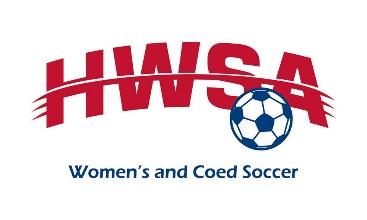 Deadline: March 31, 2023 11:59 PM CST	
Recipients will be notified:April 30, 2023, then checks will go out by mail				
Award announcement at the HWSA Meeting: August 2, 2023, 7:30 PMFor your application to be considered, you must submit the following to scholarship@hwsa.org by March 31, 2023 at 11:59 PM CST, the subject of all emails must be your Last Name, First Initial, and High School (ex: Adams S CNHS).Application form typed or printed legibly in black or blue ink and signed.An essay of no more than 500 words describing your favorite soccer memory OR the impact of soccer in your life.A statement of no more than 250 words describing how you and your family will pay for college and how this scholarship will benefit you.One letter of recommendation from someone who can speak to your commitment to education and soccer.Personal and Academic InformationFull Name:								Date of Birth:   		/	/	
		Last		First		Middle					 Month	   Day	  YearHome Address:													
		Number	Street			City			State		Zip CodePhone #:						Email:							Parent/Guardian:					Parent/Guardian:					High School:						Did you participate on your high school team?		Soccer Club(s)/Team(s):											Programs, Colleges, Universities applied to:		Possible Major:		Accepted?	Attending?I certify that all the information contained in this application is true and factual.* Scholarships will be awarded based upon the above factors, weighing the soccer essay and financial need statement.Applicant’s SignaturePrinted NameDateParent or Guardian SignaturePrinted NameDate